P.A.C.I.F.I.C.A Inc.
National AGM &ConferenceKEY INFORMATION ON THE VENUE, ACCOMMODATION & LOCAL RESTAURANTS IN TOKOROA
VENUESouth Waikato Sport and Events Centre, 25 Mossop Road, Tokoroa, South Waikato.                                                                                    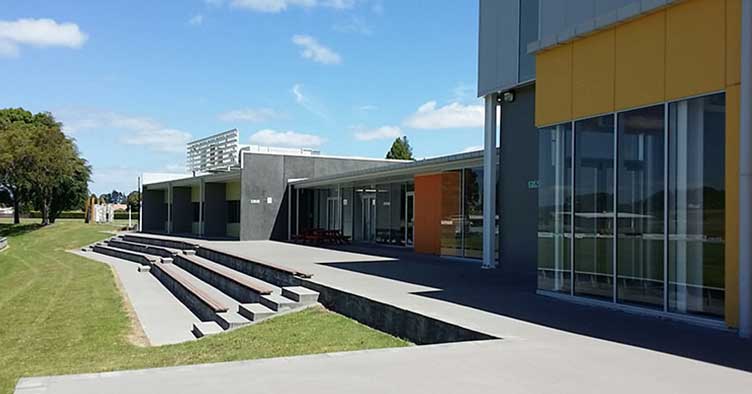 MAP - Please note all of the Conf & AGM programme will be located at this venue. 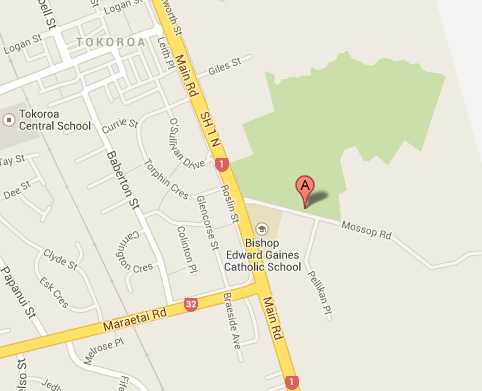 ACCOMMODATION IN TOKOROABranches are to arrange their own accommodation and travel.
If you are struggling to find appropriate accommodation, please email 2023pacificaconference@gmail.com as we may be able to assist.

St Lukes PIC church Hall (Marae style)2 Kelso Street, Tokoroa 3420Mattresses and pillows supplied but guests must bring own bedding/sleeping bag.To book your accommodation please email 2023pacificaconference@gmail.com$30 per person for Friday and Saturday nights.Clifton Court Motel+64 7 886 4579111 Main RoadTokoroa South Waikato 3491 New ZealandWebsite: Clifton Court Motel | Tokoroa Accommodation | +64 7 886 4579NB: Very close and in walking distance to the PACIFICA AGM and Conference venue.  Redwood Lodge MotelSH1 North, Tokoroa, South WaikatoPh:  07 886 8209Email: redwood.lodge@xtra.co.nzWebsite: Redwood Lodge Motel - Tokoroa Accommodation, New ZealandNB: Close to venue. 1 min driving distance to the PACIFICA AGM and Conference venue. Not suitable for walking as it is located on the State Highway. Mayfair Court Motel22 Logan Street, Tokoroa, Central Business DistrictPh: 07 8867339Mayfair Court Motel | Tokoroa Accommodation | HomeNB: Very close and within safe 10 minute walk to PACIFICA AGM and Conference venue.Amisfield Motelwww.amisfieldmotel.co.nz22 Lochmaben Road Tokoroa 3420 07-886 7773Tokoroa Motel Location of Amisfield Motel Accommodation in TokoroaNB: 1 min driving distance to the PACIFICA AGM and Conference venue.  Not suitable for walking as the road entrance is located off the State Highway.Nearby accommodation to TokoroaLake Maraetai Lodge https://lakemaraetailodge.co.nz/27 Lake Road, Mangakino 342107 882 8810 or 0800627238Email: office@lakemaraetailodge.co.nzAirBnB https://www.airbnb.co.nz/s/Tokoroa--New-Zealand/homes?adults=2&checkin=2023-02-10&checkout=2023-02-12Putaruru Hotel79 Princess St, PutaruruPh: 078833911PUTARURU HOTEL - Updated 2022 Prices & Reviews (New Zealand) (tripadvisor.com)Putaruru Arms Motor Lodge92-94 Tirau St, PutaruruPh:078838307PUTARURU ARMS MOTOR INN - Updated 2022 Prices & Motel Reviews (New Zealand) (tripadvisor.com)Tirau Motor Inn54 Main Road, TirauPh: 7-883 1111Tirau Motor Inn - Tirau InfoMarae AccommodationThe Marae opens to confirm its bookings/fees in January 2023. Please contact pacificatokoroabranch@gmail.com directly as the Marae does not take direct individual bookings. Restaurants, Café’s and Take Away OutletsAlbericoCommerce St and Logan St, TokoroaPh: 078869457albericos.nzRobert Harris CaféCorner Warratah Place and 284 Main Highway SH1, TokoroaHome | Robert HarrisRumbly Tumms213 A Rosebery St, TokoroaPh: 078860001(20+) Rumbly Tums Cafe Tokoroa | FacebookNexus38-44 Bridge StPh:078860072https://nexusrestaurant.co.nzTokoroa Incorporated Club (Home of the RSA)Chambers St, TokoroaPh: 078865139 (ask for the Restaurant)Tokoroa Club Inc. (thetokoroaclub.org)Note: Tokoroa has numerous local Fish n Chip, Chinese, Thai and Indian dine in and takeaway outlets including KFC, Burger King and McDonalds. Please google additional venues as we have only provided you with some of the options available.